Ответь на вопросы: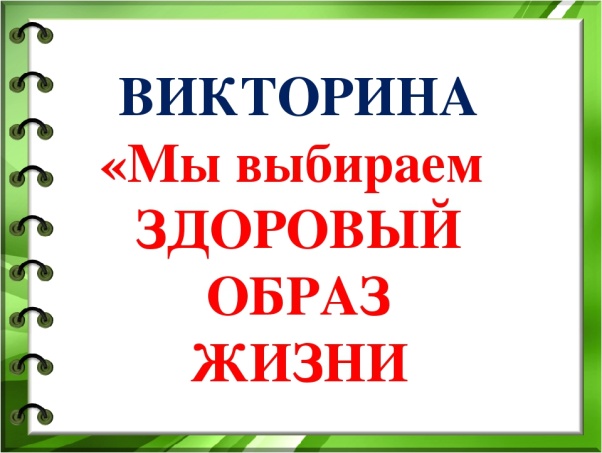 Что значит вести здоровый образ жизни?Выбери правильные ответы: А. Мало двигаться, много есть,  часто отдыхать.Б. Иметь вредные привычки.В. Соблюдать чистоту.Г. Часто гулять, играть в подвижные игры.Д .Соблюдать режим дня.Е. Не менее часа играть в телефон, а потом в компьютер.Ж. Правильно питаться.З.  Заниматься спортом. Закаливаться.Какие привычки относятся к - вредным?Выбери не правильные ответы:А. Мало двигаться, много есть,  часто отдыхать.Б. Соблюдать режим дня.В. Закаливание.Г. Не мыть руки перед едой и после прогулки.Д. Часто гулять, играть в подвижные игрыЕ. Делать зарядку.Ж. Правильно питаться.З. Курить и употреблять наркотики.Какие продукты полезны, и их можно часто кушать.А. Выбери правильные ответы:Б. Компот из фруктовВ. Жаренная картошкаГ. Свежие овощи и фруктыД. Бутерброд с колбасойЕ. Острая приправаЖ. Газированные  сладкие напиткиЗ. Молочные напитки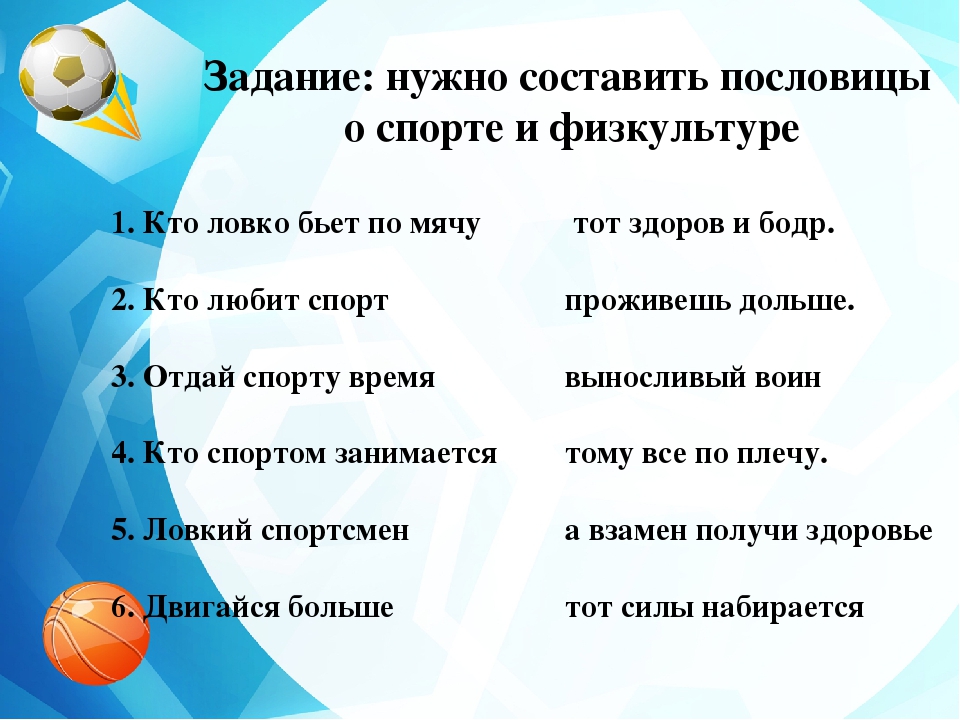 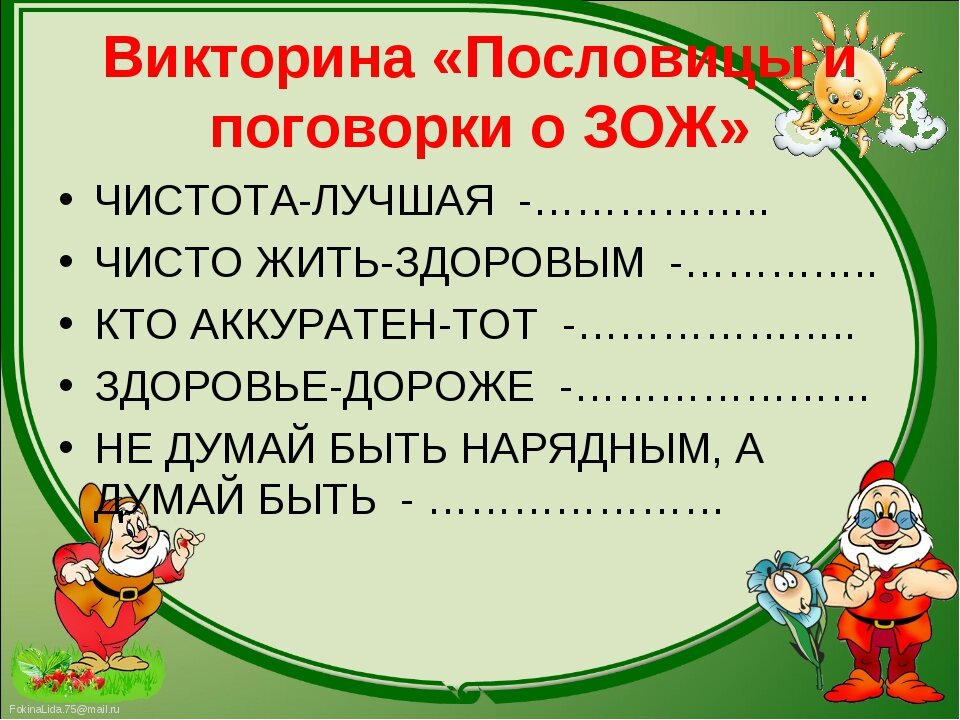 Найди  слово  и её анаграмму.   Анаграмма это слово в котором все буквы перепутались.Гигиена                           лказакаПрогулка                         зкульфитрауЗакалка                            ангиегиЗарядка                            лкапрогуОтдых                              хыдотВитамины                        дказаряФизкультура                    тиминавыЗдоровье                           дровозьеПридумай слова связанные со здоровьес на букву